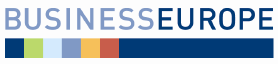 HSR SR dňa 27.05.2013									Bod č. 7  programuStanovisko Republikovej únie zamestnávateľov- K návrhu zákona, ktorým sa mení a dopĺňa zákon č. 569/2007 Z. z. o geologických prácach (geologický zákon) v znení neskorších predpisov a ktorým sa menia a  dopĺňajú niektoré zákonymateriál na rokovaní HSR SR dňa 27.05.2013Stručný popis podstaty predkladaného materiálu a jeho relevancie z hľadiska RÚZMateriál predkladá na rokovanie Hospodárskej a sociálnej rady Ministerstvo životného prostredia SR na základe Plánu legislatívnych úloh vlády SR na rok 2013Cieľom a obsahom materiálu je najmä:Oproti doterajšej právnej úprave sa zavádzajú niektoré nové inštitúty, vo vzťahu k správnemu poriadku sa vymedzuje špecialita niektorých procesných lehôt, keďže tieto sa ukázali ako objektívne nedostatočné, ďalej sa upravuje pojmový aparát. Predkladaný návrh zákona sa svojím obsahom dotýka celého legislatívneho textu geologického zákona, z tohto dôvodu obsahuje popri vecných úpravách aj množstvo súvisiacich legislatívno-technických úprav.Medzi nové inštitúty, ktoré sa predloženým návrhom zákona zavádzajú do právneho poriadku Slovenskej republiky patrí tzv. geologický zámer, ktorý ako obligatórny podklad k žiadosti na určenie prieskumného územia nahrádza projekt geologickej úlohy, pričom zhotoviteľ geologických prác sa nezbavuje povinnosti tento dodatočne vypracovať v lehote ustanovenej predkladaným návrhom zákona.Za výraznejšiu zmenu reagujúcu okrem iného na surovinovú politiku EÚ možno označiť aj úpravu inštitútu obmedzenia vlastníckych a užívacích práv v súvislosti s uskutočňovaním geologických prác na cudzích nehnuteľnostiach. Uvedené je jedným z predpokladov prístupu zhotoviteľov geologických prác k územiam, na ktorých možno odôvodnene predpokladať výskyt nerastného bohatstva a strategických surovín, do jestvujúcej právnej úpravy geologického zákona sa nanovo zavádza pojem naliehavého verejného záujmu, ktorý bude z hľadiska aplikácie prichádzať do úvahy najmä v prípadoch ochrany a prevencie pred bezprostredne hroziacimi zosuvmi a inými geodynamickými procesmi.Návrhom zákona sa taktiež mení a rozširuje sústava jestvujúcich administratívnych sankcií, pričom doterajšia právna úprava bola v tomto ohľade čiastočne nespravodlivá, keďže prenášala bremeno sankčných postihov primárne na zhotoviteľov geologických prác a to aj napriek skutočnosti, že jestvovali predpoklady na sankcionovanie ďalších zainteresovaných subjektov (napr. držiteľov prieskumných území).Dopady materiálu na podnikateľské prostredie a verejné financie:Materiál podľa doložky vplyvov vypracovanej predkladateľom nemá dopady na verejné financie a na podnikateľské prostredie.Návrh zákona má nadobudnúť účinnosť dňa 01.10.2013Postoj RÚZ k materiáluNávrh zákona si kladie za cieľ odstrániť niektoré praktické aplikačné problémy v súvislosti s aplikáciou geologického zákona.  RÚZ ani jej členské organizácie nemali v pripomienkovom konaní k návrhu zákona pripomienky. RÚZ berie návrh na vedomie bez pripomienok.Pripomienky RÚZ k predkladanému materiáluBez konkrétnych pripomienok zo strany RÚZZdroj: RÚZ